                    Внеклассное мероприятие. Работа с родителями.   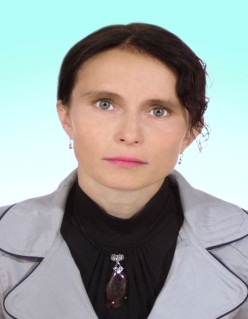                                                   Тема. Наша дружная семья.       Семья – первый коллектив ребёнка, естественная среда его развития, где закладываются основы будущей личности.   С момента, когда ребёнок поступает в образовательное учреждение, возникает «педагогический треугольник» (учитель – ученик – родитель). От того, как складываются отношения между педагогами, учащимися и их родителями зависят и достижения в воспитании и развитии детей. Семья становится не только объектом, но и субъектом взаимодействия. Именно на неё возлагается ответственность за воспитание и обучение детей, семья должна стать социально-активным участником учебно-воспитательного процесса.          Привлечение родителей в учебно-воспитательный процесс направлено с помощью следующих форм работы:-  дни творчества детей и родителей;-   открытые уроки и внеклассные мероприятия;-   совместные праздники;-  игры-соревнования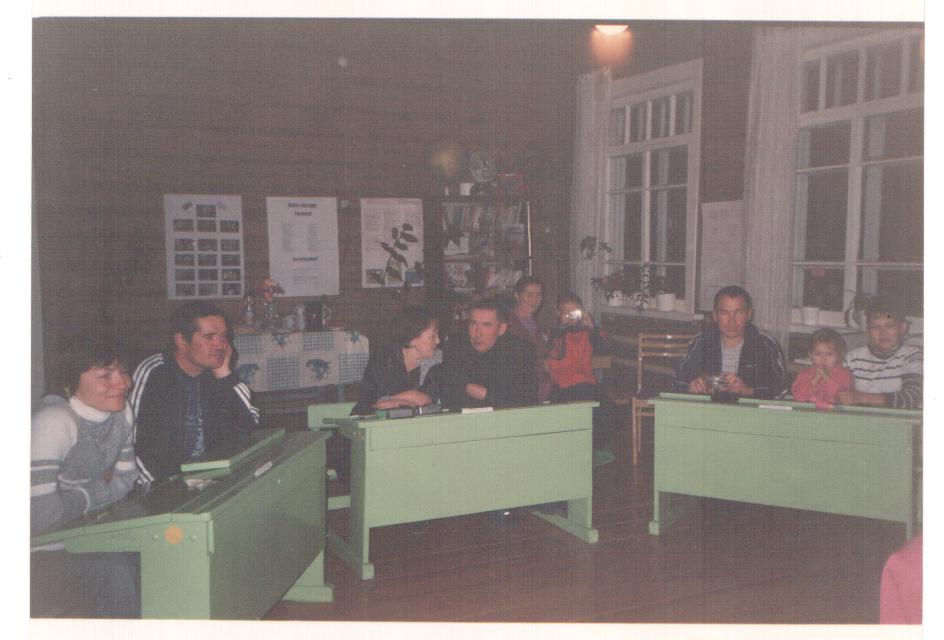 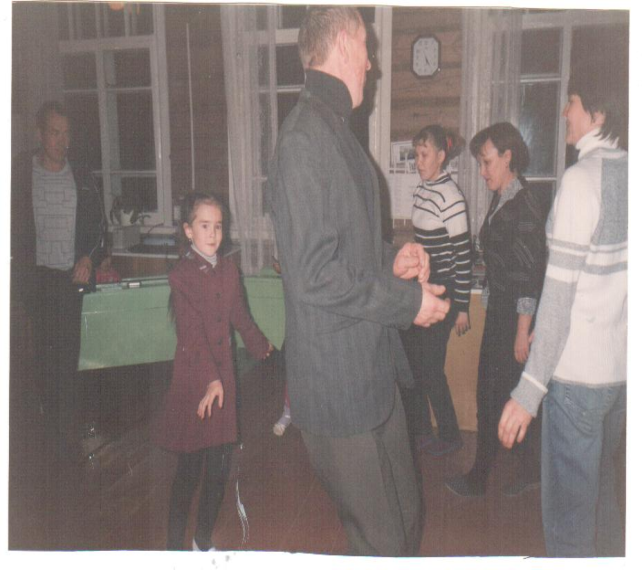 Цель: - формирование убеждения о важности и роли семьи и жизни человека;-сплочение коллектива детей и родителей;- развитие семейного творчества, сотрудничества семьи и школы;- воспитание чувства любви и уважения к родителям, гордости за свою семью.Оборудование: Песни: Ветер с моря дул. Песенка о медведях. Золотое яичко, пословицы, рисунки детей, альбомы, скакалки, обручи.Ход занятий.   Вед: Добрый день, дорогие друзья. Добрый день наши гости – хранители семейных очагов!  Мы пригласили вас на наш праздник. Мы рады, что вы оставили свои семейные проблемы и пришли к нам отдохнуть. Из всех человеческих отношений семья- самое древнее и самое великое. Основные законы его – верность, любовь, воспитание детей.Ученик: Семья – это муж, жена, это дом, родители и дети, бабушки и дедушки. Это заботы и радость, несчастья и печали, это привычки и традиции, это любовь. Вед.: В семейном кругу мы с вами растем, основа основ родительский дом.Ученик: Семья! Какое красивое слово! Семья! Как греет душу это слово. Оно напоминает о ласковом голосе мамы, о заботливой строгости отца.Вед.: В семье ты желанный ребенок. А сколько в слове «семья» загадок и открытий. Слово «семья» можно разделить на два слова: «семь» и «я».Ученик: И тогда оно как будто говорит нам: Семья – это семеро таких  же, как я.Вед.: И правда, в семье все чем – то похожи друг на друга: лицом, голосом, взглядом, характером.Ученик: А когда же родилась семья? Оказывается очень давно. Когда – то о ней не слыхала земля, но…Чтение по ролям. Разговор Евы  с Адамом.Вед.: Я поздравляю тебя. Семья. У тебя давние и глубокие корни. У тебя высокая крона, устремленная в будущее.Песня. Ветер с моря дул. Вед.: Почитать родителей – значит в детстве – их слушать, в молодости с ними посоветоваться, в зрелом возрасте – о них заботиться.Сценка. Мир всего в семье дороже.Вед.: Да, мир в семье дороже. Семья – это дом. семья – это папа. Мам, бабушка, дедушка, дети.Песня. Песенка о медведях.Вед.: Сейчас мы представим семьи, которые согласились принять участие в нашем празднике. Сегодня на ваших глазах разыгрываются семейные соревнования самых решительных и смелых, самых находчивых и веселых. А раз у нас соревнование, значит должно быть и жюри, строгое и справедливое.Итак, начинаем конкурс.Интеллектуальный.  Есть много пословиц о семье, доме, детях. Давайте вспомним. Победит та семья, которая правильно находит конец пословицы.История происхождения моего имени. Какие прекрасные  у нас имена. Имя дается человеку при рождении. Что обозначает твое имя? Нужно всегда относится к имени с уважением, которые дали родители. Оно  будет вам защитой на протяжении всей земли.Моя родословная:  герб семьи, легенды, дерево семьи.3.Конкурс. Творческий. 4.Здоровая семья – счастливая семья. Прыжок через скакалку все члены семьи.5.Конкурс.  Кто где спрятался.Ком приказы отдает- командир.Граф в учебнике живет – параграфПорт в руке у дяди Саши – портфельГраф в корзине собирают- виноградЗонт вдалеке – горизонтБас в спортзале-баскетболНос на вокзале- носильщикВор  на ветке – воробейА мел в конфетке – мармелад, карамель.6.Найди мой рисунок.7.Конкурс. Кулинарный. Конкурс на самую лучшую выпечку. Каждая семья расскажет о своей выпечке.Слово жюри. Награждение участников.Вед.    Пусть у каждого будет свой дом, чтобы он знал в минуту несчастья. Ожидает его в доме том- верность, радость и счастье.Дорогие гости.  Желаем вам долгих  и счастливых лет жизни, радость в детях, удачи в делах и всегда ясной погоды в доме. Пусть ваши дети будут послушными. Пусть мужья и жены будут любящими. Пусто ваш домашний очаг всегда светится любовью и счастьем. Спасибо за участие.